RESULTADO DA AVALIAÇÃO INSTITUCIONALSEMESTRE: 2021.1GESTÃO COMERCIAL     (Pontuação de 1 a 5)*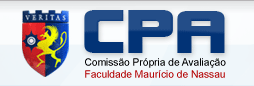 ParâmetrosConceito GeralAs suas necessidades profissionais foram atendidas através do conhecimento adquirido ao decorrer curso?4,00Qual o seu grau de satisfação com o curso?4,28Você está satisfeito com os métodos de avaliação do conhecimento realizadas na instituição (Ex.: Av.1, Av.2, 2ª chamada, prova final etc.)?3,85Foram oferecidas oportunidades para o estudante participar de Projetos de Iniciação Científica e de atividades que estimulam a investigação acadêmica?4,03Como você avalia as ações de responsabilidade e inclusão social da instituição na comunidade. (Ex.: Trote Legal, Faculdade na Comunidade, Cursos Capacita etc)?3,86Como você avalia o serviço da ouvidoria da instituição para os alunos?3,58Como você avalia a preferência do mercado de trabalho na contratação de alunos da instituição?3,74Como você avalia os seus professores de forma global, considerando aspectos relacionados à qualidade do desempenho da função e disponibilidade para atendimentos?4,05Como você avalia os funcionários da biblioteca de forma global, considerando aspectos relacionados à qualidade do desempenho da função e disponibilidade para atendimentos?4,07Como você avalia a atuação do seu Coordenador de Curso?4,56Como você avalia a participação dos líderes de turma nas decisões, solicitações, reclamações da turma?3,87Como você avalia a infraestrutura das salas de aula da instituição/polo?4,32Como você avalia a infraestrutura das áreas de convivência da instituição/polo?4,12Como você avalia o programa da avaliação institucional?4,08Como você avalia a divulgação dos resultados das Avaliações Institucionais?3,51Como você avalia as atividades desenvolvidas pelo Núcleo de Trabalhabilidade, Emprego e Carreira?3,82Como você avalia as ofertas dos cursos de pós-graduação de acordo com a sua necessidade?3,72Como você avalia o atendimento pedagógico prestado pelo NAE - Núcleo de Atendimento ao Educando?3,88Como você avalia os investimentos da IES em melhorias das instalações físicas?4,25Como você avalia os funcionários do atendimento CRA de forma global, considerando aspectos relacionados à qualidade do desempenho da função e disponibilidade para atendimentos?3,94Como você avalia  os funcionários dos laboratórios de forma global, considerando aspectos relacionados à qualidade do desempenho da função e disponibilidade para atendimentos?3,84Como você avalia o funcionamento do canal de comunicação existente entre a Instituição e os seus alunos, através o Portal Acadêmico?3,61Como você avalia as ações realizadas pós resultados da avaliação institucional?3,94Como você avalia o funcionamento dos canais de comunicação existentes entre a Instituição e a sociedade?4,00Como você avalia a atuação do Diretor(a) / Reitor(a) da instituição no tocante a gestão administrativa da IES?4,03Como você avalia a infraestrutura de acessibilidade na Instituição/polo?4,07Como você avalia a organização e limpeza da instituição/polo?3,93Como você avalia o funcionamento do canal de comunicação CRA, no Portal Acadêmico, entre a Instituição e os seus alunos?3,65Como você avalia a infraestrutura dos laboratórios de informática da instituição/polo?4,13Como você avalia a infraestrutura dos laboratórios de aulas práticas da instituição/polo?4,26Qual o seu grau de satisfação com a metodologia de avaliação das atividades online propostas nas disciplinas?3,77Avalie o suporte disponibilizado ao aluno EAD ou com disciplina on-line (DOL), através do ambiente virtual de aprendizagem (AVA).3,58Avalie a navegabilidade, usabilidade e layout do ambiente virtual de aprendizagem (AVA), para aos aluno EAD ou com disciplina on-line (DOL).3,70Avalie os materiais de aprendizado utilizados nas aulas.4,03Como você avalia a oferta de oportunidades de participação em atividades de responsabilidade social?3,91Avalie a probabilidade de você indicar a IES para outros estudantes.3,95Como você avalia a qualificação dos seus tutores? (Destinada ao aluno EAD ou com disciplina on-line (DOL))3,97Como você avalia a qualificação dos assistentes de suporte no ambiente virtual? (Destinada ao aluno EAD ou com disciplina on-line (DOL))3,79Como você avalia a atuação do Diretor(a) /  Coordenador(a) Acadêmico da instituição no tocante a gestão acadêmica propriamente dita?4,18Como você avalia a infraestrutura das clinicas e núcleo de práticas jurídicas (NPJ) da instituição?3,85Como você avalia a divulgação dos resultados por parte da instituição referentes aos conceitos dos cursos e da instituição, realizados pelo ministério da educação (MEC)?3,97Como você avalia a divulgação dos resultados por parte da instituição referentes aos conceitos dos cursos e da instituição, realizados pelo ministério da educação (MEC)?3,72Como você avalia as atividades desenvolvidas no estágio supervisionado (estágio curricular) se for seu caso?3,83Como você avalia os investimentos da IES em tecnologias e equipamentos?4,17Como você avalia os investimentos da IES nos docentes (contratação de docentes qualificados)?4,09Como você avalia a biblioteca virtual (Pearson) disponível no portal acadêmico para todos os alunos?4,00Como você avalia a Base de Periódicos Acadêmicos (EBSCO) disponível para todos os alunos?3,92Considerando que faz parte da missão de nossa Instituição a formação profissional, considerando as necessidades impostas pela Pandemia do COVID-19, como você avalia sua própria adaptação e disponibilidade para o desenvolvimento de atividades remotas/online3,54Considerando que a comunidade acadêmica foi repentinamente obrigada a migrar para tecnologias digitais para desenvolver o estudo remoto, com relação ao cumprimento do projeto pedagógico e atingimento dos objetivos originais propostos como considera o dese3,72Considerando este período de atividades remotas impostas pelas medidas sanitárias qual seu nível de satisfação quanto a disponibilidade do coordenador de curso para atendimento ao aluno.4,28Conceito Geral3,93